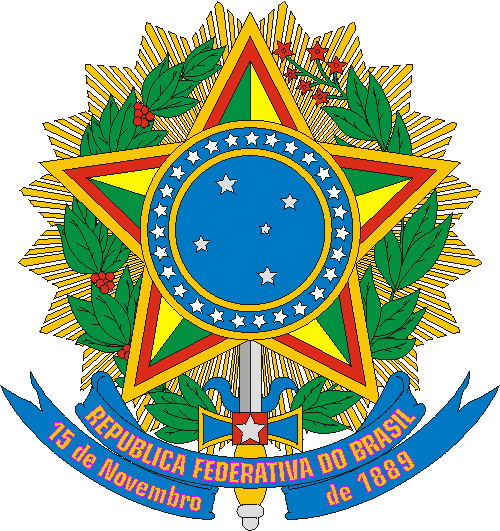 MINISTÉRIO DA CULTURASECRETARIA DE CIDADANIA E DIVERSIDADE CULTURALEDITAL DE SELEÇÃO PÚBLICA Nº 09, DE 31 DE AGOSTO DE 2023CULTURA VIVA – FOMENTO À PONTÕES DE CULTURAA POLÍTICA DE BASE COMUNITÁRIA RECONSTRUINDO O BRASILANEXO 8FORMULÁRIO DE PEDIDO DE RECURSOETAPA DE SELEÇÃOÀ Comissão de Seleção,	Com base no item 9 do referido Edital de Seleção, venho solicitar revisão do resultado da Etapa de Seleção pelos motivos abaixo:________________________________________________________________________________________________________________________________________________________________________________________________________________________________________________________________________________________________________________________________.Termos em que peço deferimento.(Local e data) _____________________,________/_______/ 2023.____________________________________________________Assinatura(Responsável Legal da Entidade Cultural)NOME COMPLETOEntidade CulturalNome: _______________________________________________________________Entidade cultural inscrita no Eixo e Categoria:(  ) Eixo 1: Estadual/Distrital(  ) Eixo 2: Temático/Setorial/IdentitáriaCategoria: _____________________________________________________________